Universität Lüneburg
Language-in-Action Lab (LinA-Lab) 
Universitätsallee 1, C 5.022 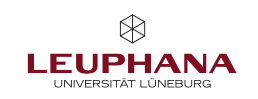 21339 Lüneburg Tel.: +49.4131.677-1690 linalab@leuphana.de  AusleihvertragEntleihende Person: 		Matrikelnummer:  Mailadresse:		Telefonnummer: Postanschrift:                                     Diese Felder werden vom LinA-Lab Personal ausgefüllt!Bestätigung durch Dozent*in (entfällt bei Angestellten): ____________________________________________________Name_____________________________________________________Datum, Unterschrift Der Vertrag muss in zweifacher Ausführung im LinA-Lab vorgelegt werden. Wir weisen darauf hin, dass der Rückgabetermin eingehalten werden muss, da sonst andere Benutzer*Innen erheblich in ihrer Arbeit behindert werden. Bei Überschreitung der Leihfrist wird eine Gebühr erhoben. Verlängerungen sind nur nach Rücksprache mit dem LinA-Lab möglich!Transport und Verwendung der Geräte und Software unterliegen der Sorgfaltspflicht der entleihenden Person. Bei Beschädigung oder Verlust haftet die entleihende Person für Reparatur oder Wiederbeschaffung. Es besteht eine Verpflichtung zur Rückgabe des Gerätes bzw. der Geräte oder der Software zum festgesetzten Termin. Werden Funktionsstörungen festgestellt, so sind die zuständigen Mitarbeitenden umgehend hiervon in Kenntnis zu setzen. Die Weitergabe des Gerätes ist unzulässig, ebenso eine Benutzung außerhalb des angegebenen Verwendungszweckes.Zu USB-Sticks mit Softwares: Die Software darf lediglich auf dem Stick selbst verwendet werden. Die Anwendung muss auf dem Stick behalten werden, eine Kopie auf eigene Geräte ist untersagt. Nur eigens erstellte Projekte und Exporte dürfen lokal gespeichert werden. Durch meine Unterschrift erkenne ich die Ausleihordnung an: ______________________________________________________________Datum, Unterschrift der entleihenden PersonGerät/SoftwareCode/Nr.HerstellerVonBisVerwendungszweckBemerkung (Pfand wie auf der Website angegeben):Dieses Feld wird vom LinA-Lab Personal ausgefüllt!Ausgegeben von:Dieses Feld wird vom LinA-Lab Personal ausgefüllt!